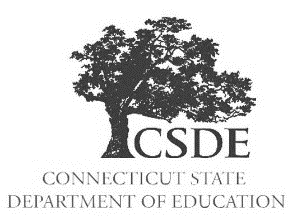 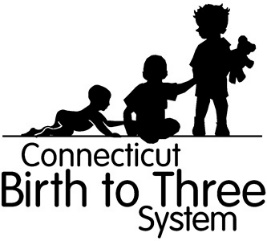 1 मई और आपके जिला स्कूल के स्कूली वर्ष के आरंभ के बीच आपके बच्चे के तीसरे जन्मदिन के बाद आपके अधिकार और विकल्पकनेक्टिकट में, जो परिवार Birth to Three (जन्म से तीन तक) में Early Intervention Services (EIS, प्रारंभिक हस्तक्षेप सेवाएं) प्राप्त कर रहे हैं, उनके बच्चे 1 मई और उनके स्कूल जिले के स्कूली वर्ष के आरंभ के बीच तीन वर्ष के हो जाने पर, तीन वर्ष की उम्र के बाद अपने स्कूली वर्ष की शुरुआत तक EIS प्राप्त करना जारी रख सकते हैं।  इसे EIS Over 3 (3 के बाद) कहा जाता है।  यह सूचना आपको इन चरणों के बारे में बताएगी और बीच-बीच में आपके अधिकारों और विकल्पों पर भी रोशनी डालेगी।  ऐसे कई शब्दाक्षर हैं जिनका वर्णन किया गया है। पहला: जो परिवार EIS Over 3 का लाभ उठाना चाहते हैं, उन्हें परिवर्तन योजना में अपने स्कूल जिले (जिसे local education agency (स्थानीय शिक्षा एजेंसी) या LEA के रूप में भी जाना जाता है) को शामिल करने की स्वीकृति देनी होगी क्योंकि EIS Over 3 केवल उन बच्चों के परिवारों को उपलब्ध है जो स्कूल-पूर्व विशेष शिक्षा या भाग B, Individuals with Disabilities Education Act (IDEA, दिव्यांग व्यक्ति शिक्षा अधिनियम) की धारा 619 की पात्रता के लिए निर्धारित हैं और वर्तमान में IDEA भाग C सेवाएं प्राप्त कर रहे हैं।अगला: आपका सेवा संयोजक एक परिवर्तन सम्मेलन बुलाएगा और आपके LEA को इसमें भाग लेने के लिए आमंत्रित करेगा।  LEA तब पात्रता निर्धारित करने के लिए आपके साथ planning and placement team (PPT, योजना एंड प्रवेश टीम) की बैठकें आयोजित करेगा और, पात्र होने पर एक Individualized Education Program (IEP, व्यक्तिगत शिक्षा कार्यक्रम) विकसित करेगा।एक बार आपके पास IEP आ जाने पर, आप अपने Individualized Family Service Plan (IFSP, व्यक्तिगत परिवार सेवा योजना) से प्रस्तावित सेवाओं की तुलना कर सकते हैं और फिर अपना विकल्प चुन सकते हैं। आपअपने IEP को लिखित रूप में लागू करने और अपने LEA से free appropriate public education (FAPE, मुफ्त उपयुक्त सार्वजनिक शिक्षा) प्राप्त करने और Birth to Three कार्यक्रम से बाहर निकलने की सहमति दे सकते हैं;किसी IFSP के साथ Birth to Three में रहना चुनें जिसमें एक शैक्षिक घटक शामिल है और फिर अपने बच्चे के तीसरे जन्मदिन के बाद की तारीख में अपना IEP लागू करें लेकिन आपके बच्चे के तीसरे जन्मदिन के बाद अगले स्कूली वर्ष की शुरुआत के बाद नहीं; याकिसी भी समय सभी सेवाओं को बंद करने और Birth to Three से बाहर निकलने का विकल्प चुनें और अपना IEP लागू न करें, लेकिन अगर आप बाद में अपना विचार बदलते हैं, तो आप अपना IEP लागू करने की मांग सकते हैं।महत्वपूर्ण: EIS Over 3 एक बार ही चुना जा सकता है। एक बार जब आप अपने बच्चे के तीन वर्ष के होने के बाद Birth to Three से बाहर निकल जाते हैं, तो आप Birth to Three कार्यक्रम से EIS प्राप्त करने के पात्र नहीं रह जाते।कनेक्टिकट Department of Education (शिक्षा विभाग) से Extended School Year (विस्तारित स्कूल वर्ष) या “ESY” के बारे में एक टिप्पणीIDEA के तहत, ESY सेवाओं के लिए बच्चे की पात्रता के बारे में निर्णय बच्चे की जरूरतों के अनुसार व्यक्तिगत आधार पर लिए जाने चाहिए। भाग B सेवाओं के लिए पात्र सभी बच्चे ESY के लिए पात्र नहीं हैं।कनेक्टिकट में राज्य मानक में यह निर्धारित करने के लिए प्रतिगमन/पुनर्प्राप्ति मापदंड और गैर-प्रतिगमन मापदंड दोनों शामिल हैं कि क्या कोई बच्चा ESY सेवाएं प्राप्त करने का पात्र है। कारकों में ये शामिल हैं:छात्र की दिव्यांगता की प्रकृति या गंभीरता (गैर-प्रतिगमन);*विशिष्ट छात्रों (प्रतिगमन/पुनर्प्राप्ति) की तुलना में छात्र के महत्वपूर्ण कौशल खोने या समुचित समय में ये कौशल पुनर्प्राप्त करने में विफल होने की संभावना है; *आत्मनिर्भर होने और अभिभावकों से स्वतंत्र पाने के लिए महत्वपूर्ण सीखने के क्षेत्रों में छात्र की प्रगति (गैर-प्रतिगमन);*छात्र का रूढ़िबद्ध, कर्मकांडी, आक्रामक या आत्म-क्षतिकारक हस्तक्षेप करने वाला व्यवहार छात्र को स्कूली वर्ष (गैर-प्रतिगमन) के दौरान कार्यक्रम से कुछ शैक्षिक लाभ प्राप्त करने से रोकता है; या*IEP टीम द्वारा पहचानी गई अन्य विशेष परिस्थितियां जैसे: अन्य गैर-दिव्यांग छात्रों के साथ बातचीत करने में छात्र की क्षमता; छात्र के पाठ्यक्रम के क्षेत्र जिन पर निरंतर ध्यान देने की ज़रूरत हो; छात्र की व्यावसायिक जरूरतें; या वैकल्पिक संसाधनों की उपलब्धता।Extended School Year (ESY) सेवाएं 15 मार्च, 2007टिप्पणी: अगर आपका बच्चा ESY के लिए पात्र नहीं है, तो आपके स्कूल की सेवाएं आपके IEP पर लागू होने की तारीख तक शुरू नहीं होंगी।  इसका मतलब यह है कि अगर आप Birth to Three में जारी रखना चुनाव नहीं चुनते हैं, तो आपको Birth to Three से सहायता या गर्मियों में आपके स्कूल से सेवाएं प्राप्त नहीं होंगी।आपके बच्चे की ताकतों और जरूरतों के बारे में प्रभावी संप्रेषण आपके परिवार की पसंद के समर्थन में महत्वपूर्ण भूमिका निभाता है।  उदाहरण के लिए, सामाजिक-पारस्परिक ज़रूरतों वाले किसी बच्चे का परिवार चाहेगा कि अन्य छोटे बच्चों के साथ सामाजिक संपर्क को बढ़ावा देने के लिए उसे स्कूल-पूर्व विशेष शिक्षा के लिए भेजा जाए।र  कोई दूसरा परिवार EIS Over 3 पाना जारी रखने का निर्णय ले सकता है क्योंकि उनके पास सप्ताह के दौरान पहले से ही अपने बच्चों के लिए साथियों के साथ समय बिताने के कई अवसर हैं।हरेक परिवार की पसंद अलग होती है और यह पसंद आपके परिवार के लिए सबसे उपयुक्त पर आधारित होनी चाहिए।जो परिवार EIS Over 3 जारी रखना चुनते हैं, उनके लिए IFSP में एक शैक्षिक घटक होगा जिसमें स्कूल की तैयारी को बढ़ावा देते हुए पूर्व-साक्षरता, भाषा और संख्यात्मक कौशल शामिल है।अपने अधिकार जानें!इस सूचना के अलावा, आपके अधिकारों के बारे में दो महत्वपूर्ण प्रपत्र और दो मार्गदर्शिकाएं भी हैं।नीचे दी गई और पृष्ठ 3 और 4 पर जारी रहने वाली तालिका में आपके अधिकारों और विभिन्न घटकों के बारे में वैधानिक और नियामक संदर्भ दिए गए हैं जो IDEA भाग C (Birth to Three या EIS) और भाग B (स्कूल-पूर्व विशेष शिक्षा) का गठन करते हैं।  उम्मीद है कि इससे आपको अपने विकल्पों की तुलना करने में मदद मिलेगी ताकि जब आप कोई निर्णय लें तो आप अच्छी तरह से सूचित रहें।यह तालिका अगले पृष्ठ पर जारी हैयदि भाग C के बारे में आपके कोई प्रश्न हैं, तो कृपया अपने सेवा संयोजक से पूछें और यदि भाग B के बारे में आपके कोई प्रश्न हैं तो कृपया अपने स्कूल जिले से पूछें।Connecticut Parent Advocacy Center (CPAC, (कनेक्टिकट अभिभावक वकालत केंद्र) Inc.) सहायता के लिए (860) 739-3089 या cpac@cpacinc.org पर ऑनलाइन उपलब्ध है।IDEA भाग C Birth to Three EISIDEA भाग B स्कूल-पूर्व विशेष शिक्षाप्रपत्र 5-5
3 वर्ष से अधिक उम्र के लिए EIS प्राप्त करने की सहमतिप्रपत्र ED626 
विशेष शिक्षा के प्रारंभिक प्रावधान के लिए सहमतिपालक अधिकार विवरणिकाविशेष शिक्षा में प्रक्रियात्मक सुरक्षा उपायघटकभाग C - Birth to Threeभाग B – स्कूल-पूर्व विशेष शिक्षाव्यक्तिगत योजना/कार्यक्रमIndividualized Family Service Plan20 USC §303.20, 34 CFR §303.344Individualized Education Program
20 USC §1414, 34 CFR §§300.320–300.324Individualized Family Service Plan (IFSP) का मतलब है पात्र बच्चे और बच्चे के परिवार को शीघ्र हस्तक्षेप और अन्य सेवाएं प्रदान करने के लिए लिखित योजना; IFSP को कम से कम वार्षिक रूप से एक IFSP टीम द्वारा संशोधित किया जाए, जिसमें बच्चे के पालक भी शामिल हों। योजना का उचित कार्यान्वयन और समन्वय सुनिश्चित करने के लिए IFSP को एक सेवा संयोजक के पद की ज़रूरत है। IFSP बच्चे और परिवार दोनों पर उनकी दैनिक दिनचर्या में ध्यान केंद्रित करता है। EIS Over 3 कार्यक्रम के लिए, IFSP में एक शैक्षिक घटक होना चाहिए जो स्कूल की तैयारी को बढ़ावा देते हुए पूर्व-साक्षरता, भाषा और संख्यात्मक कौशल शामिल करे।Individualized Education Program (IEP) का मतलब है दिव्यांग बच्चे के लिए एक लिखित बयान जिसे IDEA के अनुसार किसी बैठक में विकसित, समीक्षित और संशोधित किया गया हो।  किसी IEP में ये शामिल होने चाहिए:बच्चे की शैक्षणिक उपलब्धि और कार्यसाधक निष्पादन के वर्तमान स्तरों का विवरणशैक्षणिक और कार्यसाधक लक्ष्यों सहित मापने योग्य वार्षिक लक्ष्यों का विवरण  IEP, अन्य बातों के अलावा, इस बात पर ध्यान केंद्रित करता है कि शिक्षा में बच्चे की भागीदारी उसकी दिव्यांगता को कैसे प्रभावित करती है।घटकभाग C - Birth to Threeभाग B – स्कूल-पूर्व विशेष शिक्षाप्रक्रियात्मक सुरक्षा उपायपालक अधिकार विवरणिका§1415, 34 CFR §303.7विशेष शिक्षा में प्रक्रियात्मक सुरक्षा उपाय20 USC §1414, 34 CFR §§300.505–300.518ये अधिकार आपको Birth to Three कार्यक्रम में भेजने से लेकर आपके Birth to Three प्रणाली से बाहर निकलने तक लागू रहते हैं।   इनमें शामिल हैं:अभिलेखों की जांच करने का अवसरपूर्व सूचनादेशी भाषापालकों की सहमतिसरोगेट पालकविवाद का समाधानलिखित शिकायतकार्यवाही लंबित रहने के दौरान सेवाएंमध्यस्थतासमाधान सत्रगोपनीयतापात्रता के संबंध में किसी भी निर्धारण के संबंध में ये अधिकार भेजने के समय से लागू होते हैं।  इनमें शामिल हैं:अभिलेखों की जांच करने का अवसरपूर्व सूचनादेशी भाषापालकों की सहमतिसरोगेट पालकविवाद का समाधानराज्य को लिखित शिकायतकार्यवाही लंबित रहने के दौरान सेवाएंमध्यस्थतासमाधान सत्रगोपनीयतास्वतंत्र शैक्षिक मूल्यांकननिष्पक्ष उचित प्रक्रिया वाली शिकायतदिव्यांग बच्चों का अनुशासनवकील की फीसएकतरफा प्रवेशदीवानी कार्रवाइयांविस्तारित स्कूली वर्ष सेवाएंसेवाओं के प्रकारEarly intervention services
20 USC   34 CFR §303.13विशेष शिक्षा एवं संबंधित सेवाएं20 USC  34 CFR §§300.34, 300.39, और 300.106एकीकृत सेवा वितरण मॉडल के जरिए बच्चे और बच्चे के परिवार की विशेष जरूरतें पूरी करने के लिए आवश्यक Early intervention services। इन प्रारंभिक हस्तक्षेप सेवाओं में शामिल हैं:सहायक प्रौद्योगिकी उपकरण और सहायक प्रौद्योगिकी सेवाएंश्रवण-संबंधी सेवाएंपरिवार प्रशिक्षण, परामर्श, और घर के दौरेकेवल नैदानिक या मूल्यांकन उद्देश्यों के लिए चिकित्सा सेवाएंनर्सिंगपोषण सेवाएंव्यावसायिक चिकित्सामनोवैज्ञानिक सेवाएंशारीरिक चिकित्सासेवा समन्वयसामाजिक कार्य सेवाएंकिसी दिव्यांग शिशु या बच्चे की विकास संबंधी जरूरतें पूरी करने के लिए तैयार किए गए विशेष निर्देशबोलचाल-भाषा परीक्षण सेवाएंपरिवहनदृष्टि-संबंधी सेवाएंलगातार वर्ष भर की सेवाएं विशेष शिक्षा और संबंधित सेवाओं में ये शामिल हैं:सहायक प्रौद्योगिकी उपकरण और सेवाएंश्रवण-संबंधी सेवाएंप्रारंभिक पहचान और मूल्यांकनदुभाषिया सेवाएंनैदानिक या मूल्यांकन उद्देश्यों के लिए चिकित्सा सेवाएंव्यावसायिक चिकित्सापालक परामर्श और प्रशिक्षणमनोवैज्ञानिक सेवाएंशारीरिक चिकित्साचिकित्सीय मनोरंजन सहित मनोरंजनस्कूली स्वास्थ्य और नर्स सेवाएंस्कूलों में सामाजिक कार्य सेवाएंविशिष्ट निर्देशपुनर्वास परामर्श सहित छात्र परामर्श सेवाएंबोलचाल और भाषा परीक्षण सेवाएंपरिवहनअभिविन्यास और गतिशीलता सेवाओं सहित दृष्टि-संबंधी सेवाएंExtended School Year सेवाएं यदि IEP टीम ज़रूरी समझेसेवाओं का स्थानप्राकृतिक पर्यावरण34 CFR §303.13(a)(8), 303.26, 303.126.न्यूनतम प्रतिबंधक पर्यावरण34 CFR §300.114ऐसी व्यवस्थाएं जो प्राकृतिक हों, जिसमें घर और वह सामुदायिक व्यवस्था शामिल हैं जिनमें दिव्यांग बच्चे भाग लेते हैं: घरसार्वजनिक स्कूल स्कूल-पूर्व निजी समुदाय स्कूल-पूर्वHead Startबाल देखभाल केंद्रपरिवार बाल देखभाल प्रदातापार्क और मनोरंजन कार्यक्रमखेल समूहपुस्तकालयअन्य बाल सेवा कार्यक्रमLEA यह सुनिश्चित करेगा कि सार्वजनिक या निजी संस्थानों या अन्य देखभाल सुविधाओं में छात्रों सहित दिव्यांग छात्रों को अधिकतम उचित सीमा तक शिक्षित किया जाए;सार्वजनिक या निजी समुदाय व्यवस्था, जिनमें निम्नलिखित शामिल हैं, लेकिन इन्हीं तक सीमित नहीं:
सार्वजनिक स्कूल स्कूल-पूर्व और बालवाड़ी-पूर्व कार्यक्रम
निजी सामुदायिक स्कूल-पूर्व और बालवाड़ी-पूर्व कार्यक्रम
Head Startसमूह बाल विकास केंद्र और बाल देखभाल
 • घर
 • अस्पतालसेवा के लिए पालकों की सहमतिEarly Intervention Services (EIS)34 CFR §303.420विशेष शिक्षा एवं संबंधित सेवाएं34 CFR 300.300प्रारंभिक मूल्यांकन के लिए पालकों की सहमति ज़रूरी है।पालक IFSP पर किसी विशेष प्रारंभिक हस्तक्षेप सेवा को स्वीकार या अस्वीकार कर सकते हैं, या किसी विशेष प्रारंभिक हस्तक्षेप सेवा को पहली बार प्रदान होने के बाद सहमति वापस ले सकते हैं।LEA द्वारा कोई भी आकलन करने से पहले पालक को प्रारंभिक मूल्यांकन के लिए सहमति देनी होती है। पालकों को IEP शुरू होने से पहले सेवाओं के प्रारंभिक प्रावधान के लिए सहमति पर हस्ताक्षर करना चाहिए। भुगतान प्रणालीEarly Intervention Services (EIS)34 CFR §303.521विशेष शिक्षा एवं संबंधित सेवाएंCFR 300.700परिवारों से 3 वर्ष से अधिक उम्र में प्रदान की जाने वाली EI सेवाओं के लिए कोई शुल्क नहीं लिया जाता। Birth to Three "भुगतान प्रणाली" नीति तब जारी रहती है जब बच्चा एक अंतर के साथ तीन वर्ष का हो जाता है।  EIS कार्यक्रम Medicaid और निजी बीमा का भुगतान जारी रखेंगे, जिसमें परिवारों को कोई खर्च नहीं करना पड़ेगा। पालकों से IEP सेवाओं के लिए कोई शुल्क नहीं लिया जाता। LEA केवल स्वास्थ्य संबंधी सेवाओं और मामले के प्रबंधन के लिए Medicaid सहित अन्य वित्तपोषण स्रोतों का उपयोग करते हैं